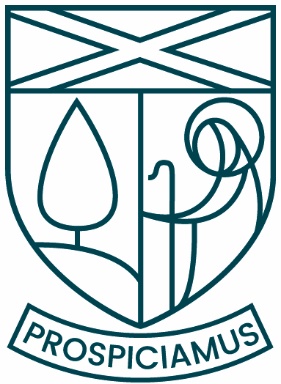 10 Stafford Street, HelensburghArgyll & Bute G84 9JXTel: 01436 672476Fax: 01436 678320e-mail: admin@lomondschool.comRegistered Charity No: SC 007957APPLICATION FORM – NON-TEACHING STAFFThe school prefers candidates to complete this form electronically.  It is available from the school’s website at www.lomondschool.com in the section Employment Opportunities.  Please download this form and complete, then e-mail to: recruitment@lomondschool.com.  If you are unable to do this please contact the school.1.  PERSONAL DETAILS2.  EMPLOYMENT AND QUALIFICATIONSEmployment HistoryPlease give all details in reverse order, starting with the most recent first.  Please give reasons for any periods not in employment or education.  Continue on a separate sheet if necessaryAcademic and professional qualificationsPlease give details of all qualifications gained, starting with the most recent going back to include school qualifications (e.g. A Level, IB, Scottish Highers, Intermediate 1 & 2, GCSEs, and other relevant qualifications (such as vocational, first aid, mountain leadership etc).Educational HistoryPlease give details of places of education, starting with the most recent, following secondary school education.3.  REFERENCESPlease give details below of two people who can provide information that will confirm your suitability for this post.  Where appropriate, one person should be your current or most recent employer; the others should be someone who has known you in a professional capacity.  Current or previous employers will be asked about disciplinary offences relating to children including penalties that are ‘time expired’ and any child protection concerns.Details of First RefereeDetails of Second Referee4.	ADDITIONAL INFORMATIONPlease give reasons for applying for this position.Are there any other aspects of your career to date that you would like to bring to our attention?Please detail any other relevant positions of responsibility held.Personal Statement7.	TERMS AND DECLARATIONS5.	TERMS AND DECLARATIONSIt is a criminal offence for barred individuals to apply to work with children or vulnerable adults in Regulated Work. Are you a PVG Scheme Member?			       Yes / NoIf YES, please give your PVG Scheme Membership Number_____________________________________________Please note that Lomond School requires that all staff are members of the PVG Scheme and it is up to the individual to apply and pay for this membership.Have you any convictions, including both spent and unspent convictions under the Rehabilitation of Offenders Act 1974? (A copy of the Company’s Equal Opportunities Policy and Disclosure and Disclosure Information Policy is available on request.   These reflect the Disclosure Scotland Codes of Practice)					        Yes / NoIf YES, please give full details __________________________________________________________________________________________________________If offered employment, you will be required to complete a Medical Questionnaire. Are you prepared to undergo a medical examination before employment?		        Yes / NoSupplementary Details Position applied for:  Estates ManagerThe following information will be treated in the strictest confidence.Present term of notice:Title:First name(s):First name(s):Surname:Surname:Any previous surnames:Any previous surnames:Any previous surnames:National Insurance number:National Insurance number:Current salary:Current salary:Current salary:SSSC Registration number:SSSC Registration number:Current address:Current address:Current address:Current address:Current address:Contact telephone numbers:Daytime:Evening:Contact telephone numbers:Daytime:Evening:Contact telephone numbers:Daytime:Evening:Mobile:Mobile:E-mail:E-mail:E-mail:E-mail:E-mail:Eligible to Work in the UK?       Eligible to Work in the UK?       Eligible to Work in the UK?       Yes / NoYes / NoDates From / To:Reason for Leaving:Name and Address of Employer:Position: Brief outline of duties:Brief outline of duties:Dates From / To:Reason for Leaving:Name and Address of Employer:Position: Brief outline of duties:Brief outline of duties:Dates From / To:Reason for Leaving:Name and Address of Employer:Position: Brief outline of duties:Brief outline of duties:Dates From / To:Reason for Leaving:Name and Address of Employer:Position: Brief outline of duties:Brief outline of duties:DatesQualification and Awarding BodySubjectAttainment LevelDatesUniversity / College Name:Position:Address:Telephone No:Email:Name:Position:Address:Telephone No:Email:Declaration (if you are submitting your application electronically then this form may be signed at the time of interview).I declare that the information given in this form is complete and accurate.  I understand that any false information or deliberate omissions will disqualify me from employment or may render me liable to summary dismissal.   I understand these details will be held in confidence by the Company, for the purposes of ongoing personnel administration and payroll administration in compliance with the Data Protection Act 1998. I undertake to notify the Company immediately of any changes to the above details.Given the nature of the job for which I have applied, I understand that any offer of employment will be subject to:Receipt of a satisfactory PVG Scheme Record or Scheme Record Update from Disclosure Scotland.  Receipt of 2 satisfactory references being received by the schoolThe School being satisfied that there is proof of the right to work in the UKA copy of the Company’s Equal Opportunities Policy is available on request, which includes information relating to the recruitment of ex-offenders. Signed: 						Date: